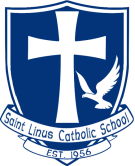 St. Linus School “It’s a great day to be a Hawk !!”10400 S . Lawler, Oak Lawn IL 60453(708)425-1656Re-Enrollment FormRegistration for the 2021-2022 School year is currently in process. It is critical that we have a good count for our budget, tuition rates depend on this. Please list below your child(s) name and grade level along with the $50.00 NON-REFUNDABLE registration fee. PLEASE RETURN TO THE SCHOOL ON OR BEFORE JANUARY 27, 2021. Family Name:     ____________________________________________Student ___________________________ Grade  ________________Student ___________________________Grade _______________Student ___________________________ Grade ______________Student __________________________ Grade  ______________TOTAL NUMBER OF STUDENTS _________  X  $50.00 = ___________________ My child will not be attending Saint Linus in the 2021-2022 School Year